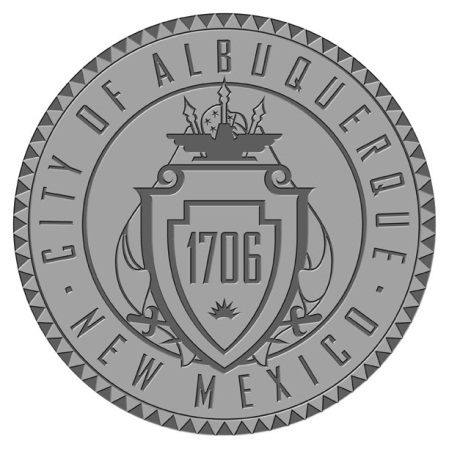 Economic Development Action (EDAct) CouncilTrudy E. Jones, City Councilor, District 8Isaac Benton, City Councilor, District 2Deborah U. Johnson, Vice ChairDonald A.M. Power, ChairmanGilbert Montano, Chief of StaffMEETING AGENDAWednesday, June 21, 2017; 11:30 a.m.One Civic Plaza, Mayor’s Conference Room-11th Floor, Albuquerque, NM  87102Call to Order-Don Power, ChairChanges and/or Additions to the AgendaReview and Approval of Minutes from May 16, 2017 MeetingProject Contract Update for the Small Business Resource Collaborative (SBRC)  		a). Approved for EDAct contract on December 21, 2016Tech Navigators Proposed Contract AgreementEDAct Project Reports  Creative Startups/CreateABQThe Grants CollectiveProject Application DiscussionThe BioScience Center: Incubation Services– Lisa AdkinsEDAct Financials—Deirdre Firth Old BusinessNew BusinessAdjournNOTICE TO PERSONS WITH DISABILITIES: If you have a disability and require special assistance to participate in this meeting, please call TTY at 1-800-659-8331 at least (3) days prior to the meeting/hearing date.  For inquiries regarding this agenda, please call Jenny Walters 505-768-3275. 